СУМСЬКА МІСЬКА РАДАVІІ СКЛИКАННЯ ХХХІІІ СЕСІЯРІШЕННЯРозглянувши звернення комунального підприємства «Сумижилкомсервіс» Сумської міської ради від 27 вересня 2017 року                        № 510/01-09, та беручи до уваги рекомендації постійної комісії з питань законності, взаємодії з правоохоронними органами, запобігання та протидії корупції, місцевого самоврядування, регламенту, депутатської діяльності та етики, з питань майна комунальної власності та приватизації Сумської міської ради (протокол від 03 жовтня 2017 року № 49), керуючись статтею 25                        та частиною п’ятою статті 60 Закону України «Про місцеве самоврядування в Україні», Сумська міська радаВИРІШИЛА:	1. Передати в безоплатне користування та на баланс комунальному підприємству «Сумижилкомсервіс» Сумської міської ради майно комунальної власності територіальної громади міста Суми, а саме: нежитлове приміщення за адресою: м. Суми,  проспект Курський, 37, загальною площею 31,1 кв.м (з уточненням площ у результаті проведення технічної інвентаризації).2.  Комунальному підприємству «Сумижилкомсервіс» Сумської міської ради (Здєльнік Б.А.) прийняти на баланс майно комунальної власності територіальної громади міста Суми, зазначене в пункті 1 цього рішення, у порядку, установленому чинними нормативно-правовими актами.3. Департаменту забезпечення ресурсних платежів Сумської міської ради (Клименко Ю.М.) укласти з комунальним підприємством «Сумижилкомсервіс» Сумської міської ради договір користування майном, зазначеним в пункту 1 цього рішення, у порядку, установленому чинними нормативно-правовими актами.4. Організацію виконання цього рішення покласти на заступників міського голови згідно з розподілом обов’язків.Сумський міський голова                                                                    О.М. ЛисенкоВиконавець: Клименко Ю.М.______________ЛИСТ РОЗСИЛКИрішення Сумської міської ради«Про передачу в користування та на баланс комунальному підприємству «Сумижилкомсервіс» Сумської міської ради майна комунальної власності територіальної громади міста Суми»Директор департаменту забезпечення ресурсних платежівСумської міської ради			       Ю.М. Клименко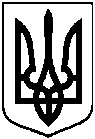 від 29 листопада 2017 року № 2815-МРм. СумиПро передачу в користування та на баланс комунальному підприємству «Сумижилкомсервіс» Сумської міської ради майна комунальної власності територіальної громади                      міста Суми№ з/пНазва підприємства, установи, організаціїПрізвище І.П. керівникаПоштова та електронна адресиНеобхідна кількість примірників рішення СМРДепартамент забезпечення ресурсних платежівКлименко Ю.М.dresurs@smr.gov.ua4Виконавчий комітет Сумської міської ради, перший заступник міського голови Войтенко В.В.mail@ smr.gov.ua1КП «Сумижилкомсервіс» СМРЗдєльнік Б.А.1